The Childcare and Parent Services (CAPS) program is designed to help low income families afford safe quality childcare. Choosing child care is one of the most import decisions a parent can make. If you need assistance in finding quality child care, please visit All Georgia Kids (www.allgakids.org or 1-877-all-ga-kids).All Georgia Kids is an independent agency who assists with finding child care providers based on your criteria.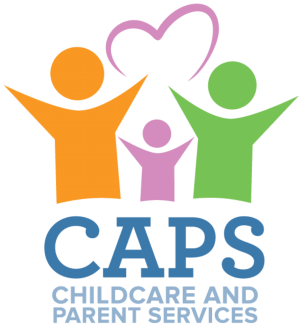 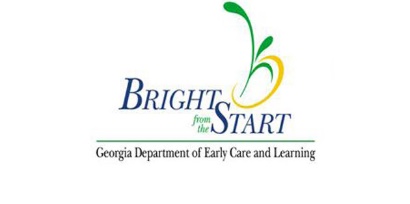 Please have your provider of choice complete this form in its entirety. NOTE: The client is responsible for any charges that are more than the amount the CAPS will pay.  CAPS does not pay for transportation fees, book or extracurricular fees such as field trips that may be charged over the provider’s rates. CHILD CARE PROVIDER ONLY (PLEASE PRINT CLEARLY)Parent’s Name: ___________________________                                                      County of Residence: ___________________________The Provider shall charge the same rates to families subsidized by CAPS as it charges other consumers and shall provide documentation, upon request, to demonstrate compliance with this requirement.  Furthermore, the provider shall not bill and CAPS will not pay for child care during any period of time when another federal or state program, including but not limited to, Head Start or Georgia’s Pre-K, has paid for the child’s care. CAPS rate changes may not coincide with your rate changes. Please adjust accordingly. Provider’s Official Name (Required) Ms Pams Precious Angels FCC 2Complete Address (Required) 2125 Old Salem Rd. Conyers, Ga. 30013Phone number 770-679-9199 EIN/SSN/MAXSTAR Provider ID 97222Fax Number 770-648-7216   Provider’s Email Address MsPamsPreciousAngels@gmail.comPerson completing this form Tamarra L Johnson	 Date ___________________CHILD(REN)’S NAMEAGEDate of BirthGa Lottery Pre-K(Y/N)REG FEE AMNT$65INFANT RATE6WKS-12MTHS$185INFANT RATE13MTHS-23MTHS$185TODDLER RATEAGE 2$165PRE-SCHOOL RATEAGE 3-4$155VIRTUAL LEARNING RATE$175SCHOOL AGEFULL TIME RATE$145B/A $100DAILY RATE$65PARTTIME RATE$100